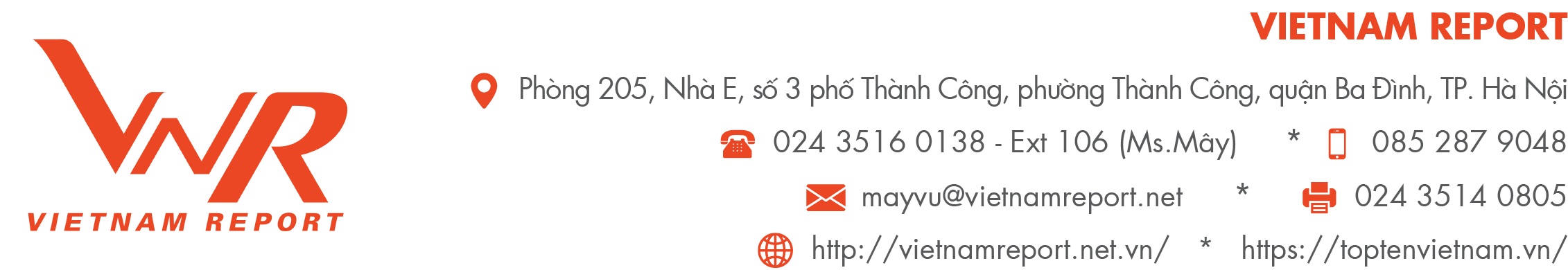 PHIẾU KHẢO SÁT DOANH NGHIỆP(Phục vụ nghiên cứu các Doanh nghiệp đại chúng tại Việt Nam)Vietnam Report cam kết phiếu điều tra chỉ phục vụ mục đích nghiên cứu, không công bố những thông tin Doanh nghiệp cung cấp theo đúng quy chế bảo mật thông tin. Kính đề nghị Quý Doanh nghiệp điền đầy đủ thông tin và gửi về cho Vietnam Report trước 17h ngày 25/5/2021.Trân trọng cảm ơn!THÔNG TIN NGƯỜI ĐIỀN PHIẾUHọ và tên:………………………………………………………………………………………….…………Bộ phận làm việc: ……………………………………………………………………………………………Số điện thoại liên lạc: …………………………………………………………………………………………Email: ………………………………………………………………………………………….……………..Tên Doanh nghiệp:…..………………………………………………………………………………….Mã số thuế:………………………………………………………………………………………….......Mã Chứng khoán:………………………………………………………………………………………Ngành nghề hoạt động:…………………………………………………………………………………Số cổ phiếu đang lưu hành đến ngày 29/4/2021: ……………………………………………..............Thông tin tài chính năm 2020 - 2021:Theo Quý doanh nghiệp, thị trường chứng khoán 6 tháng cuối năm 2021 nhìn chung sẽ diễn biến thế nào?Theo Quý doanh nghiệp, chỉ số VnIndex cuối năm 2021 sẽ tăng trưởng thế nào so với cuối năm 2020? Theo đánh giá của Quý Doanh nghiệp những yếu tố nào là cơ hội thúc đẩy thị trường chứng khoán Việt Nam năm 2021 (tối đa 5 lựa chọn)? Theo đánh giá của Quý Doanh nghiệp đâu là  Top 5 rào cản, thách thức với thị trường chứng khoán (TTCK) Việt Nam năm 2021 (tối đa 5 lựa chọn)? Đánh giá của Quý Doanh nghiệp về mức độ ảnh hưởng của các yếu tố dưới đây đến giá cổ phiếu của doanh nghiệp mình trong năm 2021? (Đánh giá theo cấp độ ảnh hưởng tăng dần từ 1 đến 5)Theo đánh giá của Quý Doanh nghiệp, những ngành nào có nhiều cổ phiếu tăng trưởng tốt nhất năm 2021?Theo Quý Doanh nghiệp, để hỗ trợ tốt nhất cho thị trường chứng khoán, Chính phủ nên ưu tiên các giải pháp nào trong số các giải pháp dưới đây? (chọn tối đa 5 giải pháp)Trân trọng cảm ơn sự hợp tác của Quý Doanh nghiệp!PHẦN I: THÔNG TIN DOANH NGHIỆPChỉ tiêuNăm 2020Kế hoạch năm 2021Tổng tài sản (triệu đồng)Vốn chủ sở hữu (triệu đồng)Hàng tồn kho (triệu đồng)Tổng doanh thu (triệu đồng)Lợi nhuận trước thuế (triệu đồng)Lợi nhuận sau thuế (triệu đồng)Lãi trên cổ phiếu (đồng)PHẦN II: TRIỂN VỌNG VÀ CHIẾN LƯỢC THỊ TRƯỜNG CHỨNG KHOÁN TRONG THỜI KỲ “HẬU COVID-19”Thị trường trầm lắng, thanh khoản cầm chừngThị trường có nhiều biến động, thêm những cú sốc mớiThị trường sôi động, diễn biến khá tích cựcThị trường thăng hoaKhác (ghi rõ)…………………………………………………………………… Tăng trưởng âm Không thay đổi Tăng trưởng dưới 5% Tăng trưởng từ 5% -10% Tăng trưởng từ trên 10% đến dưới 15% Tăng trưởng từ 15% đến 20% Tăng trưởng từ trên 20% đến dưới 30% Tăng trưởng trên 30% Ủy ban Chứng khoán triển khai các giải pháp nâng hạng TTCK Việt Nam Kinh tế Việt Nam phục hồi và tăng trưởng  Chính phủ Việt Nam có nhiều giải pháp kiểm soát tốt dịch Covid -19 Chính phủ đẩy mạnh đầu tư công  Các biện pháp hỗ trợ giảm lãi suất của NHNN Khả năng kiểm soát dịch bệnh Covid -19 trên toàn thế giới Tăng trưởng lợi nhuận của các doanh nghiệp niêm yết được kỳ vọng sẽ có sự hồi phục mạnh mẽ Chính phủ thực hiện đẩy mạnh đầu tư công, ban hành cơ chế chính sách thu hút làn sóng dịch chuyển FDI vào Việt Nam Định giá thị trường chứng khoán Việt Nam đang hấp dẫn, thấp hơn các nước trong khu vực Số người tham gia chứng khoán mới (F0) tăng kỷ lục Luật chứng khoán sửa đổi năm 2019 đi vào hiệu lực Quỹ ETF chủ chốt có khả năng tiếp tục thu hút tiền từ nước ngoài Làn sóng IPO (phát hành cổ phiếu lần đầu ra công chúng) của các ngân hàng hoặc chuyển sang sàn giao dịch chính Thúc đẩy cổ phần hóa doanh nghiệp nhà nước Sự phát triển mạnh mẽ của công nghệ tài chính (Fintech)  Chính sách tiền tệ của Fed (Cục dự trữ liên bang Mỹ) Khác (vui lòng ghi rõ………………………………………………………………………………) Triển vọng phục hồi kinh tế còn tiềm ẩn nhiều rủi ro Tính minh bạch và chuyên nghiệp chưa cao, chế tài chưa đủ sức răng đe Các nhà đầu tư mới (F0) gia nhập thị trường mạnh mẽ chưa có nhiều kiến thức về thị trường chứng khoán Hệ thống CNTT cho toàn thị trường còn có những trợ ngại nhất định cho sự tăng trưởng của thị trường Nguy cơ lạm phát và đà tăng của lợi suất trái phiếu chính phủ Mỹ kỳ hạn 10 năm Đại dịch Covid-19 diễn biến khó lường trong khi vắc xin chưa được phân phối rộng rãi Diễn biến mối quan hệ Mỹ - Trung  Quy mô TTCK Việt Nam còn quá nhỏ  Cơ sở hạ tầng chưa đồng bộ, thiếu đi nhiều sản phẩm cho nhà đầu tư Năng lực cạnh tranh trên toàn cầu của DN Việt Nam còn yếu  Khác (vui lòng ghi rõ………………………………………………………………………………)1. Ít ảnh hưởng2345. Ảnh hưởng rất nhiềuTình hình phát triển của công tyGiao dịch của các tổ chức chuyên nghiệpGiao dịch của người nội bộ công tyHiệu suất của ngành hoạt độngKhả năng phục hồi của nền kinh tếBất ổn chính trị trên thế giớiDiễn biến mối quan hệ Mỹ - TrungKhả năng kiểm soát dịch bệnh Covid - 19Tâm lý nhà đầu tư trong bối cảnh dịch bệnhSự tham gia của các nhà đầu từ F0Áp lực margin trên thị trườngChính sách tiền tệ của ngân hàng Nhà nước  Hóa chất  Dược và Y tế  Bán lẻ  Xây dựng và Vật liệu  Tài nguyên cơ bản  Ô tô và phụ tùng  Tài chính – Ngân hàng  Xây dựng  Hàng & Dịch vụ công nghiệp  Công nghệ thông tin - viễn thông  Thực phẩm và đồ uống  Dịch vụ tiện ích (điện, nước…)  Dầu khí  Du lịch và giải trí  Hàng cá nhân & Gia dụng  Nông nghiệp, lâm nghiệp và thủy sản   Truyền thông  Bảo hiểm  Bất động sản   Khác (vui lòng ghi rõ)…………………… Tiếp tục hoàn thiện khung khổ pháp lý về thị trường chứng khoán Đa dạng hơn các công cụ phái sinh trên thị trường Hoàn thiện và phát triển thị trường trái phiếu Nâng cao năng lực cho hệ thống các tổ chức trung gian thị trường Hiện đại hóa công nghệ thông tin phục vụ cho hoạt động giao dịch, thanh toán nhằm triển khai các sản phẩm tài chính mới Tăng cường công tác quản lý, giám sát hoạt động thị trường, thực hiện thanh kiểm tra, xử phạt nghiêm theo quy định tạo sự phát triển bền vững cho thị trường Tăng hạng mức tín dụng cho ngành chứng khoán  Khuyến khích tập đoàn kinh tế nhà nước sử dụng nguồn tiền mặt nhàn rỗi để mua cổ phiếu của DN lớn Cho phép DN có vốn đầu tư nước ngoài đăng ký niêm yết/đăng ký giao dịch trên TTCK Thúc đẩy cổ phần hóa, thoái vốn doanh nghiệp nhà nước gắn với niêm yết trên thị trường chứng khoán  Bổ sung gói kích cầu riêng cho thị trường chứng khoán  Nghiên cứu triển khai số hóa các tài sản tài chính trên TTCK Khác (vui lòng ghi rõ …………………………………………………………………………........)